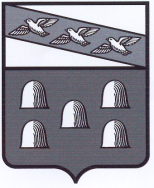 РОССИЙСКАЯ ФЕДЕРАЦИЯАДМИНИСТРАЦИЯ ГОРОДА ДМИТРИЕВА  КУРСКОЙ  ОБЛАСТИПОСТАНОВЛЕНИЕОт 29.10.2019 г. № 345                                                      г. Дмитриев О подготовке проекта внесения изменений в правила землепользования и застройки муниципального образования «город Дмитриев» Курской области  В целях приведения Правил землепользования и застройки муниципального образования «город Дмитриев» Курской области в соответствие с действующим законодательством, приказом Министерства экономического развития РФ от 9 августа 2018 г. № 418 "О внесении изменений в некоторые приказы Минэкономразвития России в части совершенствования правового регулирования в сфере ведения гражданами садоводства и огородничества для собственных нужд. Приказом Министерства экономического развития РФ от 4 февраля 2019 г. N 44 “О внесении изменений в классификатор видов разрешенного использования земельных участков, утвержденный приказом Минэкономразвития России от 1 сентября 2014 г. N 540”, на основании части 5 статьи 31 Градостроительного кодекса Российской Федерации, руководствуясь частью 2 статьи 33 Градостроительного кодекса Российской Федерации, Федеральным законом от 06.10.2003 № 131-ФЗ «Об общих принципах организации местного самоуправления в Российской Федерации», Уставом муниципального образования «город Дмитриев» Курской области,  Администрация города Дмитриева Курской области  постановляет:1. Подготовить проект о внесении изменений в правила землепользования и застройки муниципального образования «город Дмитриев» Курской области, утвержденные Решением Дмитриевской городской Думы 19.06.2018 № 175. Утвердить прилагаемые:1.1. Этапы градостроительного зонирования (приложение № 1);2.2. Порядок и срок проведения работ по подготовке проекта о внесении изменений в правила землепользования и застройки муниципального образования «город Дмитриев» Курской области (приложение № 2);2.3. Порядок деятельности комиссии по подготовке проекта правил землепользования и застройки муниципального образования «город Дмитриев» Курской области (приложение № 3);2.4. Состав комиссии по подготовке проекта правил землепользования и застройки муниципального образования «город Дмитриев» Курской области (приложение № 4). 3. Предложения относительно разработки проекта могут быть направлены в комиссию по подготовке проекта правил землепользования и застройки муниципального образования «город Дмитриев» Курской области в срок до 18 ноября 2019 года. 4. Опубликовать настоящее постановление в газете «Дмитриевский вестник», разместить на официальном сайте Администрации города Дмитриева Курской области в информационно-телекоммуникационной сети «Интернет».  5. Настоящее постановление вступает в силу со дня опубликования. Глава города Дмитриева                                                              А.В. РябыкинИсп. Чумак С.А.                                                                                             Приложение № 1к постановлению Администрациигорода Дмитриеваот 29.10.2019 г. № 345Этапы градостроительного зонирования1 этап:Разработка проекта о внесении изменений в правила землепользования и застройки муниципального образования «город Дмитриев» Курской области, внесение изменений в карты градостроительного зонирования и (или) градостроительные регламенты.2 этап:Оформление текстовых и (или) графических материалов проекта о внесении изменений в правила землепользования и застройки МО «город Дмитриев».3 этап:Проверка проекта о внесении изменений в правила землепользования муниципального образования «город Дмитриев» Курской области на соответствие требованиям технических регламентов, генеральному плану поселения, схеме территориального планирования муниципального образования «город Дмитриев» Курской области, схеме территориального планирования Курской области, схемам территориального планирования Российской Федерации (при наличии). В случае обнаружения несоответствий проекта землепользования и застройки поселения направление его на доработку в комиссию по подготовке проекта правил землепользования и застройки поселения.4 этап:Подготовка материалов общественных обсуждений или публичных слушаний комиссией по проекту правил землепользования и застройки МО «город Дмитриев»  и принятие решения Главой Администрации города Дмитриева о проведении общественных обсуждений или публичных слушаний по проекту внесения изменений в правила землепользования и застройки МО «город Дмитриев». Доработка проекта в соответствии с замечаниями, учтёнными в ходе общественных обсуждений или публичных слушаний.5 этап:Представление проекта Главе Администрации города Дмитриева с приложением протоколов общественных обсуждений или публичных слушаний и заключения о результатах общественных обсуждений или публичных слушаний.6 этап:Принятие решения Главой Администрации города Дмитриева о направлении указанного проекта на рассмотрение депутатам Дмитриевской городской Думы или об отклонении проекта и о направлении его на доработку с указанием даты его повторного представления.7 этап:Утверждение проекта о внесении изменений в правила землепользования и застройки муниципального образования «город Дмитриев» Курской области депутатам Дмитриевской городской Думы или направление проекта Главе Администрации города Дмитриева на доработку в соответствии с результатами общественных обсуждений или публичных слушаний по указанному проекту.Приложение № 2к постановлению Администрации                                                        города Дмитриева от 29.10.2019 г. № 345Порядок и срок проведения работ по подготовке проекта о внесении изменений в правила землепользования и застройки МО «город Дмитриев» Курской областиПриложение № 3к постановлению Администрациигорода Дмитриеваот 29.10.2019 г. № 345Порядок деятельности комиссии по подготовке проекта о внесении изменений в правила землепользования и застройки муниципального образования «город Дмитриев» Курской области1. Общие положения1.1. Комиссия по подготовке проекта правил землепользования и застройки Муниципального образования «город Дмитриев» Курской области (далее – комиссия) создается в целях подготовки проекта правил землепользования и застройки МО «город Дмитриев» (далее – проект правил землепользования и застройки).1.2. Комиссия в своей деятельности руководствуется Конституцией Российской Федерации, федеральными законами и иными нормативными правовыми актами Российской Федерации, нормативными правовыми актами Курской области, муниципальными правовыми актами Администрации города Дмитриева Курской области, а также настоящим порядком.1.3. Состав комиссии утверждается постановлением Администрации города Дмитриева.Комиссия является коллегиальным органом по вопросам, входящим в ее компетенцию.1.4. В компетенцию комиссии входит подготовка проекта правил землепользования и застройки Муниципального образования «город Дмитриев» Курской области, прием предложений от физических и юридических лиц о внесении изменений в проект правил землепользования и застройки, организация общественных обсуждений или публичных слушаний по проекту правил землепользования и застройки и по внесению изменений в проект правил землепользования и застройки, внесение изменений в проект правил землепользования и застройки.Разработка проекта правил землепользования и застройки осуществляется в соответствии с заключенным муниципальным контрактом Администрацией города Дмитриева Курской области в установленном законодательством Российской Федерации порядке. Деятельность комиссии2.1. Заседания комиссии проводятся по мере необходимости.2.2. Заседание комиссии правомочно, если на нем присутствует не менее половины от общего числа членов комиссии.Решения на заседаниях комиссии принимаются открытым голосованием, большинством голосов, присутствующих на заседании членов комиссии. Каждый член комиссии обладает правом одного голоса. При равенстве голосов — принятым считается решение, за которое проголосовал председательствующий на заседании.В случае отсутствия члена комиссии в заседании принимает участие лицо, замещающее его по должности, с правом голоса.На заседания комиссии могут приглашаться представители органов государственной власти, органов местного самоуправления, общественных объединений, иных организаций, юридические и физические лица и их представители, непосредственно заинтересованные в решении вопросов, входящих в компетенцию комиссии.Протокол общественных обсуждений или публичных слушаний по вопросам, входящим в компетенцию комиссии, ведет секретарь комиссии, в случае его отсутствия один из членов комиссии, назначаемый председателем  комиссии.Предложения заинтересованных лиц по подготовке проекта правил землепользования и застройки направляются в комиссию через председателя комиссии в письменной форме.Председатель комиссии обеспечивает рассмотрение предложений заинтересованных лиц на заседании комиссии в течение двух недель с момента поступления обращения.По результатам рассмотрения предложений принимается решение большинством голосов, которое оформляется протоколом.2.3. Заседания комиссии оформляются протоколом. Протокол подписывается присутствующими на заседании членами комиссии и утверждается председателем комиссии. В протокол вносится особое мнение, высказанное на заседании любым членом комиссии.Выписки из протоколов с особым мнением прилагаются к проекту правил землепользования и застройки при рассмотрении на общественных обсуждениях или публичных слушаниях.Права и обязанности председателя комиссии3.1. Председатель комиссии обязан:3.1.1. Руководить, организовывать и контролировать деятельность комиссии.3.1.2. Распределять обязанности между членами комиссии.3.1.3. Вести заседания комиссии.3.1.4. Утверждать план работы комиссии по подготовке проекта правил землепользования и застройки и протоколы заседаний комиссии.3.1.5. Обеспечивать своевременное представление материалов (документов, схем и т.д.) по градостроительной деятельности и представлять комиссии информацию об актуальности данных материалов.3.1.6. Обобщать внесенные замечания, предложения и дополнения к проекту правил землепользования и застройки, ставить на голосование решения по поставленным вопросам.3.2. Председатель комиссии имеет право:3.2.1. Вносить предложения в план работы комиссии по подготовке проекта правил землепользования и застройки в целях решения вопросов, возникающих в ходе деятельности комиссии.3.2.2. Требовать своевременного выполнения членами комиссии решений, принятых на заседаниях комиссии.3.2.3. Снимать с обсуждения вопросы, не касающиеся повестки дня, а также замечания, предложения и дополнения, с которыми не ознакомлены члены комиссии.3.2.4. Давать поручения членам комиссии для доработки (подготовки) документов (материалов), необходимых для подготовки проекта правил землепользования и застройки.3.2.5. Привлекать специалистов, обладающих специальными знаниями в области градостроительной деятельности, для разъяснения вопросов, рассматриваемых членами комиссии при подготовке проекта правил землепользования и застройки.3.2.6. Созывать в случае необходимости внеочередное заседание комиссии.Права и обязанности заместителя председателя комиссии4.1. Заместитель председателя комиссии обязан:4.1.1. Организовывать проведение заседаний комиссии.4.1.2. Контролировать своевременное поступление (не позднее, чем за три рабочих дня до даты заседания комиссии) замечаний, предложений и дополнений к проекту правил землепользования и застройки от членов комиссии.4.1.3. Представлять членам комиссии проект правил землепользования и застройки с учетом внесенных замечаний, предложений и дополнений не позднее, чем за один рабочий день до очередного заседания комиссии.4.1.4. Контролировать правильность и своевременность подготовки секретарем комиссии протоколов заседаний комиссии с изложением особых мнений, высказанных на заседаниях членами комиссии.4.1.5. Исполнять обязанности председателя комиссии в случае его отсутствия.4.2. Заместитель председателя комиссии имеет право:4.2.1. Откладывать рассмотрение замечаний, предложений и дополнений, поступивших от членов комиссии с целью полного и всестороннего рассмотрения до следующего совещания.Обязанности секретаря комиссии5.1. Ведет протокол заседания комиссии.5.2. Представляет протокол для подписания членам и утверждения председателю комиссии в течение 3-х дней после проведенного заседания.5.3. Осуществляет сбор замечаний и предложений и за 2 дня до следующего заседания комиссии представляет их для рассмотрения членам комиссии.5.4. Извещает всех членов комиссии о дате внеочередного заседания телефонограммой не менее чем за 2 дня до начала заседания.Права и обязанности членов комиссии6.1. Принимать участие в разработке плана работы комиссии.6.2. Участвовать в обсуждении и голосовании рассматриваемых вопросов на заседаниях комиссии.6.3. Высказывать замечания, предложения и дополнения в письменном или устном виде, касающиеся основных положений проекта правил землепользования и застройки со ссылкой на конкретные статьи нормативных правовых актов в области градостроительства и земельных отношений.6.4. Высказывать особое мнение с обязательным внесением его в протокол заседания.6.5. Своевременно выполнять все поручения председателя и заместителя председателя комиссии.Прекращение деятельности комиссии7.1. Комиссия действует до утверждения изменений в Правила землепользования и застройки МО «город Дмитриев» Курской области депутатами Дмитриевской городской Думы, опубликования и размещения на сайте Администрации города Дмитриева и в Федеральной государственной информационной системе территориального планирования.Приложение № 4к постановлению Администрациигорода Дмитриеваот 29.10.2019 г. № 345Состав комиссии по подготовке проекта правил землепользования и застройки муниципального образования «город Дмитриев» Курской области№Виды работСроки проведенияИсполнитель1.Опубликование сообщения о принятии решения о подготовке проекта правил землепользования и застройкиНе позднее, чем по истечении 10 дней с даты принятия решенияСекретарь комиссии по подготовке проекта о внесение изменений в правила землепользования и застройки МО «город Дмитриев»2.Сбор исходной информации для предоставления разработчику проекта правил землепользования и застройкиВ течение 30 дней с даты принятия решениякомиссия по подготовке проекта о внесение изменений в правила землепользования и застройки МО «город Дмитриев»3.Разработка проекта о внесении изменений в  правила землепользования и застройкиВ соответствии с муниципальным контрактомИсполнитель по заключенному муниципальному контракту4.Проверка проекта по внесению изменений в правила землепользования и застройки МО «город Дмитриев»В течение 20 дней со дня получения проектаАдминистрация города Дмитриева Курской области5.Направление проекта по внесению изменений в правила землепользования и застройки МО «город Дмитриев» Главе  города Дмитриева Курской областиПосле проверки проектаКомиссия по подготовке проекта о внесение изменений в правила землепользования и застройки МО «город Дмитриев» Главе  города Дмитриева Курской области6.Принятие решения о проведении общественных обсуждений или публичных слушанийНе позднее, чем через 10 дней со дня получения проектаКомиссия по подготовке проекта о внесение изменений в правила землепользования и застройки МО «город Дмитриев» Главе  города Дмитриева Курской области7.Проведение общественных обсуждений или публичных слушаний по проектуНе менее 1- месяца и не более 3-х месяцев со дня опубликования решения о проведении общественных обсуждений или публичных слушаний и проекта о внесении изменений в правила землепользования и застройки поселенияКомиссия по подготовке проекта внесения изменений в правила землепользования и застройки МО «город Дмитриев»8.Опубликование в средствах массовой информации и размещение на официальном сайте Администрации города Дмитриева заключения о результатах общественных обсуждений или публичных слушанийНе позднее, чем по истечении 10 дней с даты проведения общественных обсуждений или публичных слушанийСекретарь комиссии по подготовке проекта о внесение изменений в правила землепользования и застройки МО «город Дмитриев»9.Внесение изменений в проект по внесению изменений в правила землепользования и застройки МО «город Дмитриев»В течение 10дней со дня проведения общественных обсуждений или публичных слушанийИсполнитель по заключенному муниципальному контракту10.Представление проекта Главе города ДмитриеваПосле проведения общественных обсуждений или публичных слушанийКомиссия по подготовке проекта внесения изменений в правила землепользования и застройки МО «город Дмитриев»11.Принятие решения Главой администрации города Дмитриева о направлении проекта депутатам Дмитриевской городской Думы для принятия решения  или об отклонении проекта и о направлении его на доработкуВ течение 10 дней после представления проектаГлава города Дмитриева Курской области12.Опубликование в средствах массовой информации и размещение на официальном сайте администрации города Дмитриева, в Федеральной государственной информационной системе территориального планированияПосле принятия решения об утверждении в порядке, установленном Уставом МО  «город Дмитриев» Курской областиСекретарь комиссии по подготовке проекта о внесение изменений в правила землепользования и застройки МО «город Дмитриев» Курской областиФ.И.О.ДолжностьСолохин С.Д.Заместитель Главы города Дмитриева, председатель комиссииЧумак С.А.Начальник по общим и правовым вопросам Администрации города Дмитриева, заместитель председателя комиссииОленина О.В. Главный специалист-эксперт  Администрации города Дмитриева, секретарь комиссииЧлены комиссииЧлены комиссииЩевелёв И.В.эксперт  Администрации города ДмитриеваКлючникова С.Н.начальник отдела по бухгалтерскому учету и отчетности Администрации города ДмитриеваЧумак А.Е.Депутат Дмитриевской городской Думы Курской области (по согласованию)